Summer Term 2021AprilMonday 19th		Staff returnTuesday 20th		Beginning of termThursday 22nd		Reception Hearing TestsFriday 23rd			Year 3 football versus WCCS					2.00pm – Battersea ParkFriday 23rd 			Reception Forest School – RB and REMonday 26th 		Healthy Eating WeekMonday 26th		Picture of MonthMonday 26th		Clubs beginMonday 26th 		Year 3 Young Entrepreneurs WeekWednesday 28th 	Second Hand Uniform SaleThursday 29th 		Individual photographs					Boys to wear white shirts and blazersMayMonday 3rd 		BANK HOLIDAY – SCHOOL CLOSED Friday 7th 	 		Year 3 football versus WCCS					2.00pm – Perks FieldMonday 10th		Wetherby TateMonday 10th		Reception, Year 1 and Year 2 					Trips and Workshop week	Monday 10th		Year 3 Project WeekTuesday 11th		School Council MeetingTuesday 11th 		Year 2 cricket versus WCCS					2.00pm – Battersea ParkFriday 14th 			Year 2 and 3 Cross countryFriday 14th 			Reception Forest School – RP and RWMonday 17th 		Walk to School WeekMonday 17th 		Grandparents WeekTuesday 18th 		Year 2 Cricket versus Eaton House					2.00pm – Perks FieldThursday 20th 	 	Maths Day Friday 21st  		Year 3 Maker Market Friday 21st  		Year 3 cricket versus WCCS			2.00pm – Battersea ParkFriday 21st			Reception Forest School – RB and RE  Monday 24th 		Years 1, 2 and 3 Revision Week  Tuesday 25th 	Year 3 cricket versus Caldicott				2.00pm – Caldicott School	Wednesday 26th	New Reception Parents’ Drinks Evening 		Thursday 27th 	Reception Knights Day	Thursday 27th 	Safer Internet Day: E-Safety Talk for boys and parents		Friday 28th   		Year 3 cricket versus Westminster Under 							2.00pm – Vincent Square, Westminster	Friday 28th 		New Boys’ Afternoon	Friday 28th 		Half term starts at end of normal school day                         -  -  - -  -  -   -  -  -  -  -  -  -  -  -  -  -  -  -  -  -  -  -  -  -  -  -  -  -  -  -  -  -  -  -  -  -  -  -  -  -  -  -  -  -  -  -  -  -  -  -  -  -  -  -  -  -  -  -  -  -  -  -  -  -  -  -  -  -  -  -  -  -  -  -  -  -  -  -  -  -  -  -  -  -  June	Monday 7th 		School resumes		Monday 7th 		Years 1, 2 and 3 Exam Week			Monday 7th 		Picture of Month		Thursday 10th 	Year 1 PIPS – all day		Thursday 10th	Little Wetherby and Reception Parents’ Evening 		Friday 11th   		Year 3 cricket versus Wetherby Kensington 							2.00pm – Perks Field		Monday 14th 		Wetherby Tate			Monday 14th  	Class Photographs			Tuesday 15th 	Little Wetherby Parents’ Evening		Tuesday 15th 	Year 2 cricket versus Wetherby Kensington							2.00pm – Westway		Thursday 17th 	Poetry Day		Thursday 17th	Reception Parents’ Evening		Thursday 17th 	Year 1 Parents Information Evening 							7pm – Live streamed from the school hall		Friday 18th 		Reception Fathers’ afternoon 		Friday 18th 		 Year 3 Cricket versus WCCS					 2.00pm – Perks Field			Monday 21st 		Year 2 Science Workshop		Monday 21st 		Year 3 cricket versus Eaton House 					 2.00pm – Battersea Park		Monday 21st 		Year 1 and Year 3 Parents’ Evening 		Tuesday 22nd 	School Council Meeting		Tuesday 22nd 	Year 1 Science WorkshopTuesday 22nd  		Year 2 cricket versus WCCS						2.00pm – WestwayTuesday 22nd 		Reception Parents Information Evening 						7pm – Live streamed from the school hallWednesday 23rd  	Reception Science Workshop Wednesday 23rd 	Year 1, 2 and 3 Parents’ Evening Thursday 24th 		Little Wetherby Sports DayThursday 24th 		Year 2 Parents’ EveningFriday 25th  		Year 3 Play Dress Rehearsal: 9.30am – 12.00pm						Little Wetherby, Reception, Years 1 & 2 to attendFriday 25th  		Year 3 Play: The Amazing Adventures of Superstan						2.00pm: The TabernacleMonday 28th   		Choir and Instrumental Concert						6.00pm – St. Matthew's ChurchMonday 28th 		Reception Forest School – RP and RWTuesday 29th 		Little Wetherby TripWednesday 30th 	House Music Competition – am Wednesday 30th 	Clubs EndWednesday 30th 	Moving up afternoon: 2pm – 2.45pmWednesday 30th	Spelling Bee: 2.45pm – 3.15pmWednesday 30th 	Year 2 Parents Information Evening						7pm – Live streamed from the school hallJulyThursday 1st 		Sports Day – Perks Field						10am – 12pm: Reception and Year 1									1pm – 3.30pm: Year 2 and Year 3Friday 2nd  	 		School PartyFriday 2nd  			Year 3 Fathers and Sons Farewell Football Tournament 						2.00pm – 4.00pm: PlayFootball, Shepherd’s BushMonday 5th  	 	Whole School Outing Tuesday 6th  	 	Little Wetherby Leavers AssemblyWednesday 7th 	Book Prize Assembly: 9.30am – 10.30amWednesday 7th 	Farewell Drinks for Year 3 Parents and other leavers							6.00 – 8.00pm: School CourtyardThursday 8th 		End of Year Service and Prize Giving						10.30am – St. Matthew’s ChurchThursday 8th 		End of Term 						12.15/12.30pm – Collection from School Monday 12th 		Holiday Club WeekWETHERBY SCHOOL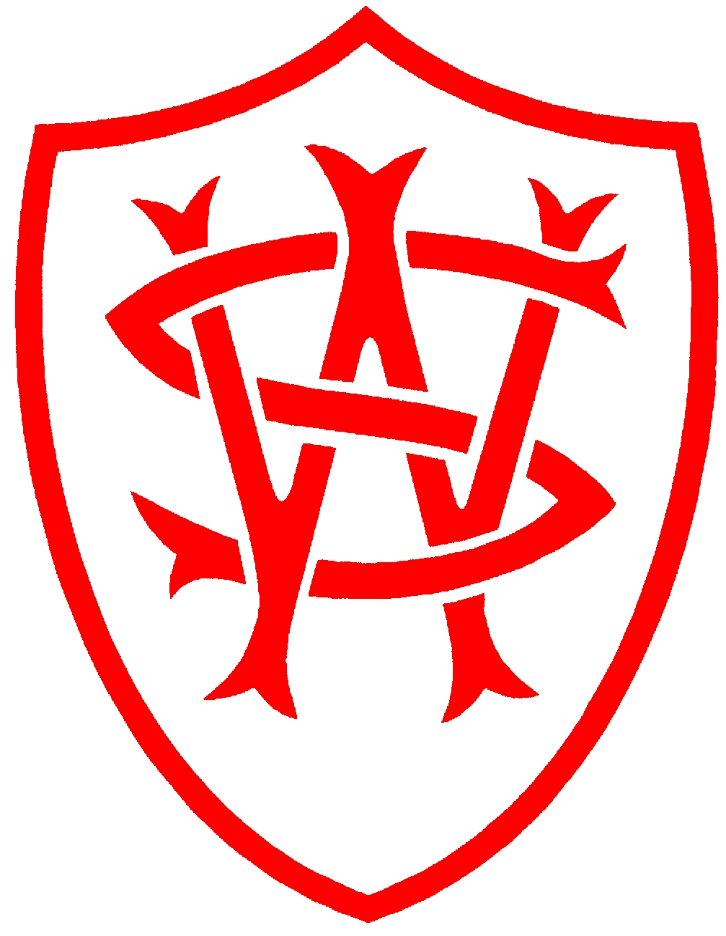 EVENTS LISTSummer Term 2021